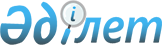 "Қазақстан Республикасы Ұлттық ғарыш агенттiгiнiң 2011 - 2015 жылдарға арналған стратегиялық жоспары туралы" Қазақстан Республикасы Үкіметінің 2011 жылғы 17 ақпандағы № 151 қаулысына өзгерістер енгізу туралыҚазақстан Республикасы Үкіметінің 2012 жылғы 29 желтоқсандағы № 1773 Қаулысы

      Қазақстан Республикасының Үкіметі ҚАУЛЫ ЕТЕДІ:



      1. «Қазақстан Республикасы Ұлттық ғарыш агенттiгiнiң  2011 – 2015 жылдарға арналған стратегиялық жоспары туралы» Қазақстан Республикасы Үкіметінің 2011 жылғы 17 ақпандағы № 151 қаулысына (Қазақстан Республикасының ПҮАЖ-ы, 2011 ж. № 20, 248-құжат) мынадай өзгерістер енгізілсін:



      көрсетілген қаулымен бекітілген Қазақстан Республикасы Ұлттық ғарыш агенттігінің 2011 – 2015 жылдарға арналған стратегиялық жоспарында:



      «3. Стратегиялық бағыттар, мақсаттар, мiндеттер, нысаналы индикаторлар, iс-шаралар және нәтижелер көрсеткiштерi» деген бөлiмде:



      «3.1. Стратегиялық бағыттар, мақсаттар, мiндеттер, нысаналы индикаторлар, iс-шаралар және нәтижелер көрсеткiштерi» деген кіші бөлімде:



      «1.2.3. «Байқоңыр» кешенiнiң мүлiктерiн тиiмдi басқаруды және объектiлерiн қорғауды қамтамасыз ету» деген мiндетте:



      «Ресей Федерациясы жалға алғандардың қатарынан шығарылған «Байқоңыр» ғарыш айлағындағы сақталған объектiлердiң саны» деген жолдың «2012 жыл» деген бағанындағы «140» деген сандар «131» деген сандармен ауыстырылсын;



      «7. Бюджеттік бағдарламалар» деген бөлімде:



      «7.1. Бюджеттік бағдарламалар» деген кіші бөлімде:



      006 «Үкiметаралық келiсiм аясында агент банктерге бюджеттiк кредиттердi өтеу бойынша қызметтердi төлеу» деген бюджеттік бағдарламада:



      «бюджеттік шығындар көлемі» деген жолдың «2012 жыл» деген бағанындағы «12 896» деген сандар «12 106» деген сандармен ауыстырылсын;



      009 «Байланыс және хабар тарату ғарыш аппараттарын басқаруды қамтамасыз ету» деген бюджеттік бағдарламада:



      «бюджеттік шығындар көлемі» деген жолдың «2012 жыл» деген бағанындағы «1 208 063» деген сандар «1 199 158» деген сандармен ауыстырылсын;



      015 «Ресей Федерациясы жалдау құрамына кірмеген және құрамынан шығарылған «Байқоңыр» кешені объектілерінің сақталуын қамтамасыз ету» деген бюджеттік бағдарламада:



      тікелей нәтиже көрсеткіштерінде:



      «Ресей Федерациясының жалға алудан шығарылған, «Байқоңыр» ғарыш айлағы нысандарының сақталуы» деген жолдың «2012 жыл» деген бағанындағы «140» деген сандар «131» деген сандармен ауыстырылсын;



      «7.2. Бюджеттік шығындар жинағы» деген кіші бөлімде:



      «2012 жыл» деген бағанда:



      «бюджеттік шығындардың БАРЛЫҒЫ:» деген жолдағы «36 070 596» деген сандар «36 060 901» деген сандармен ауыстырылсын;



      «ағымдағы бюджеттiк бағдарламалар» деген жолдағы «2 973 159» деген сандар «2 963 464» деген сандармен ауыстырылсын.



      2. Осы қаулы қол қойылған күнінен бастап қолданысқа енгізіледі және ресми жариялануға тиіс.      Қазақстан Республикасының

      Премьер-Министрі                                     С. Ахметов
					© 2012. Қазақстан Республикасы Әділет министрлігінің «Қазақстан Республикасының Заңнама және құқықтық ақпарат институты» ШЖҚ РМК
				